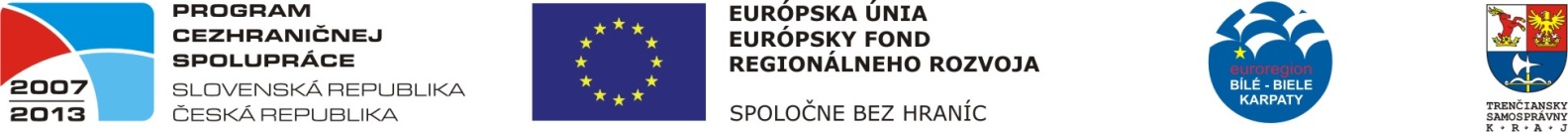       				    FOND MIKROPROJEKTŮ„Spolupráce mezi Obcemi Žabeň a Žabokreky“Dotace v rámci Operačního programu přeshraniční spolupráce Slovenská republika – Česká republika 2007 – 2013 O pohár starosty Obce ŽabeňObec Žabeň si Vás dovoluje pozvat na mezinárodní soutěž v hasičském sportu, soutěže se zúčastní i družstvo partnerské obce Žabokreky.Termín: 8. 6. 2013Místo: Hasičské hřiště v ŽabniSoutěž proběhne od 14 hodin, vyhlášení vítězů proběhne v 17 hodinPřijděte se podívat na hasičské dovednosti družstev z okolních sborů a z partnerské obce ŽabokrekyObčerstvení zajištěno